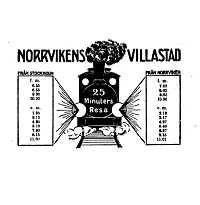 Protokoll fört vid ordinarie styrelsemöte i Norrvikens Villaägareförening 2022-10-11Närvarande:Jan Sannergren ordfCurt BerglundGunnar LustigEva Schreiber (online)Gerry Johansson (online)Viveka Eriksson sekr. Johan LundmarkMonica Wennerland-BerglundEj närvarande: Jan-Otto Lindell§ 1.  Godkännande av föregående styrelsemötesprotokollProtokollet från föregående styrelsemöte (2022-08-30) godkändes och lades till handlingarna.§ 2.  EkonomiStatus 2022-10-18På kontot finns 71 601 kr.Antalet Swish-inbetalningar är 63.Totalt från Swish har inkommit 14 312 kr.§ 3.  MedlemsantalIdag har Norrvikens Villaägareförening 357 medlemmar. Viveka ska ta fram listor med medlemmarnas gatuadresser och mejla dem till alla styrelsemedlemmar. Då kan vi se vilka som inte är medlemmar i vår närhet och uppmuntra dem att bli medlemmar. I vårt senaste nyhetsbrev kan man läsa om hur man enkelt blir medlem.§ 4.  FacebookGerry uppmanade oss att gå in på Norrvikens Villaägareförenings Facebook och gilla inläggen. Då kommer inläggen att spridas till våra egna kontakter.Om vi på Facebook lägger in länken Norrvikens Villaägareförenings protokoll kanske vi kan få någon intresserad av föreningen och vårt styrelsearbete.§ 5.  Information från KommunenValet är klart så nu är det dags att planera vårt möte med politikerna. Janne ska kontakta Moa.Frågor vi ska ta upp: IP, badbrygga på Torparängen, centrum, Stinsen, skolan, Rankan, pensionatet, f.d. Renprodukter.Beslut om en badbrygga på Torparängen borde tas av politiker, inte av kommunens tjänstemän.§ 6.  Information från VillaägarnaIngen ny information.§ 7.   Information från TrafikverketIngen ny information.§ 8.   Rundvandringar - UppföljningRundvandringen den 9 oktober på västra åsen med Eva som guide var mycket lyckad. 26 personer deltog i vandringen som tog cirka en timme.I vår planerar Monica att ta över Eva Mossfeldts vandring på östra åsen.§ 9.   SjösportcenterDe gamla byggnaderna är rivna och pålning för de nya har startat. Centret ska vara klart hösten 2023.§ 10.   BrygganKanotklubben har inte bestämt än vad de ska göra med de gamla bryggorna. Men de kommer att behövas även nästa sommar. Eventuellt skulle vi kunna ersätta vår brygga med en av båtklubbens nästa höst.  § 11.   Aktiviteter hösten 22/ våren och hösten 23Årsmöte mars: Föredragshållare?Valborg 30 april: Vårtalare?Konsert: Vår eller höst?Rundvandringar: Östra åsen våren 23, Västra åsen hösten 23?Norrvikenvarvet: Datum? Nya padelhallen LeDap kanske kan bidra med priser.§ 11.   Övriga frågorGerry undersöker nu om schaktmassor från Sollentunaholm skulle kunna användas till att bygga bullervallar längs järnvägen mot Torparängen.Gerry tror att de gamla reningsdammarna vid jästfabriken eventuellt kan påverka planerna för projektet Rankan. Han ska ta upp problemet med kommunen.Eftersom valberedning saknas får styrelsen agera valberedning i vår.§ 12.  Nästa möteNästa styrelsemöte den 22 november kl. 19.00 hos Gerry på Sollentunaholm.Vid protokollet                                                                             Justeras:Viveka Eriksson				Jan Sannergren